.Sequence Of Dance: No Tag, No RestartIntro: 32 Counts From Heavy BeatsS1. SIDE TOGETHER, CHASSE R, ¼ TURN L BACK ROCK, RECOVER, ¼ TURN R CHASSE LS2. ¼ TURN R BACK ROCK, RECOVER, ¼ TURN L TRIPLE STEP, FWD ROCK, RECOVER, COASTER STEPS3. (FWD, KICK, BACK, TOUCH) X2S4. STEP, PIVOT ¼ TURN L, STEP, PIVOT ¼ TURN L, JAZZ BOX WITH ¼ TURN RHappy Dancing!Contact Sally Hung: hung1125@gmail.comI See A Boat On The River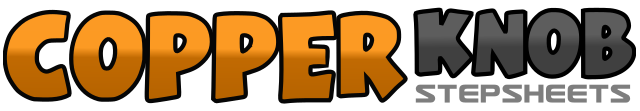 .......Count:32Wall:4Level:Beginner.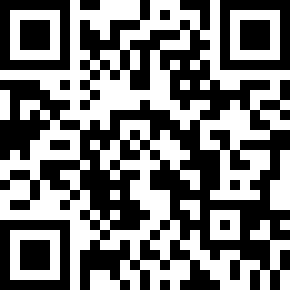 Choreographer:Sally Hung (TW) - June 2016Sally Hung (TW) - June 2016Sally Hung (TW) - June 2016Sally Hung (TW) - June 2016Sally Hung (TW) - June 2016.Music:I See a Boat On the River - Boney M.I See a Boat On the River - Boney M.I See a Boat On the River - Boney M.I See a Boat On the River - Boney M.I See a Boat On the River - Boney M.........1.2.3&4Step R to R side, step L next to R, step R to R side, step L next to R, step R to R side5,6,7&8Make ¼ turn L rocking back on L, recover onto R, ¼ turn R stepping L to L side, step R next to L, step L to L side1,2,3&4Make ¼ turn R rocking back on R, recover onto L, ¼ turn L shuffle fwd 3 steps on RLR5,6,7&8Rock fwd on L, recover onto R, step back on L, step R beside L, step fwd on L1,2,3,4Step R fwd, kick L fwd, step back on L, touch R behind L5,6,7,8Step R fwd, kick L fwd, step back on L, touch R behind L1,2,3,4Step fwd on R, Pivot ¼ turn L, step fwd on R, Pivot ¼ turn L5,6,7,8Cross R over L, ¼ turn R stepping back on L, step R to R, step fwd on L